	SESIÓN EXTRAORDINARIA DEL PLENO DE ESTE EXCMO. CABILDO, A CELEBRAR EL DIA 16 DE MARZO DE  LAS 10:30 HORAS.ORDEN DEL DIAÁREA DE CARRETERAS Y PAISAJE.SERVICIO ADMINISTRATIVO DE CARRETERAS Y PAISAJE.1.- Propuesta del Sr. Consejero Insular relativa al expediente iniciado con motivo del proyecto de obra denominado RECTIFICACIÓN Y MEJORA DE LA TF-47. INTERSECCIÓN DE ARMEÑIME, término municipal de Adeje.ÁREA DE COOPERACIÓN MUNICIPAL, VIVIENDA Y SEGURIDAD.SERVICIO ADMINISTRATIVO DE COOPERACIÓN MUNICIPAL, VIVIENDA Y SEGURIDAD.2.- Expediente relativo al Acuerdo entre el Ministerio de Fomento, la Comunidad Autónoma de Canarias, el Ayuntamiento de Candelaria y el Cabildo Insular de Tenerife referido al Área de regeneración y renovación urbana Antón Guanche, 2º Fase, en el término municipal de Candelaria.3.- Expediente relativo al Acuerdo entre el Ministerio de Fomento, la Comunidad Autónoma de Canarias, el Ayuntamiento de San Cristóbal de La Laguna y el Cabildo Insular de Tenerife referido al Área de regeneración y renovación urbana Francisco Javier Centurión, en el término municipal de San Cristóbal de La Laguna.4.- Expediente relativo al Acuerdo entre el Ministerio de Fomento, la Comunidad Autónoma de Canarias, el Ayuntamiento de San Cristóbal de La Laguna y el Cabildo Insular de Tenerife referido al Área de regeneración y renovación urbana del Conjunto Urbano de La Verdellada, 4º Fase, en el término municipal de San Cristóbal de La Laguna.5.- Expediente relativo al Acuerdo entre el Ministerio de Fomento, la Comunidad Autónoma de Canarias, el Ayuntamiento de Santa Cruz de Tenerife y el Cabildo Insular de Tenerife referido al Área de regeneración y renovación urbana del Barrio de Cuesta Piedra, en el término municipal de Santa Cruz de Tenerife.6.- Expediente relativo al Acuerdo entre el Ministerio de Fomento, la Comunidad Autónoma de Canarias, el Ayuntamiento de Santa Cruz de Tenerife y el Cabildo Insular de Tenerife referido al Área de regeneración y renovación urbana del Grupo de Santa María del Mar, 2º Fase, en el término municipal de Santa Cruz de Tenerife.7.- Expediente relativo al Acuerdo entre el Ministerio de Fomento, la Comunidad Autónoma de Canarias, el Ayuntamiento de Santa Cruz de Tenerife y el Cabildo Insular de Tenerife referido al Área de regeneración y renovación urbana del Barrio de Nuestra Señora de La Candelaria, en el término municipal de Santa Cruz de Tenerife.	EL PRESIDENTE	CARLOS ALONSO RODRIGUEZ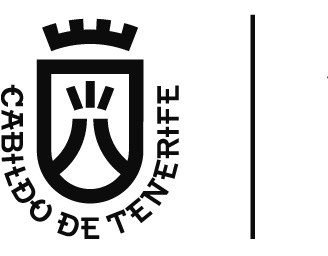 Área de PresidenciaSecretaría General del Pleno.